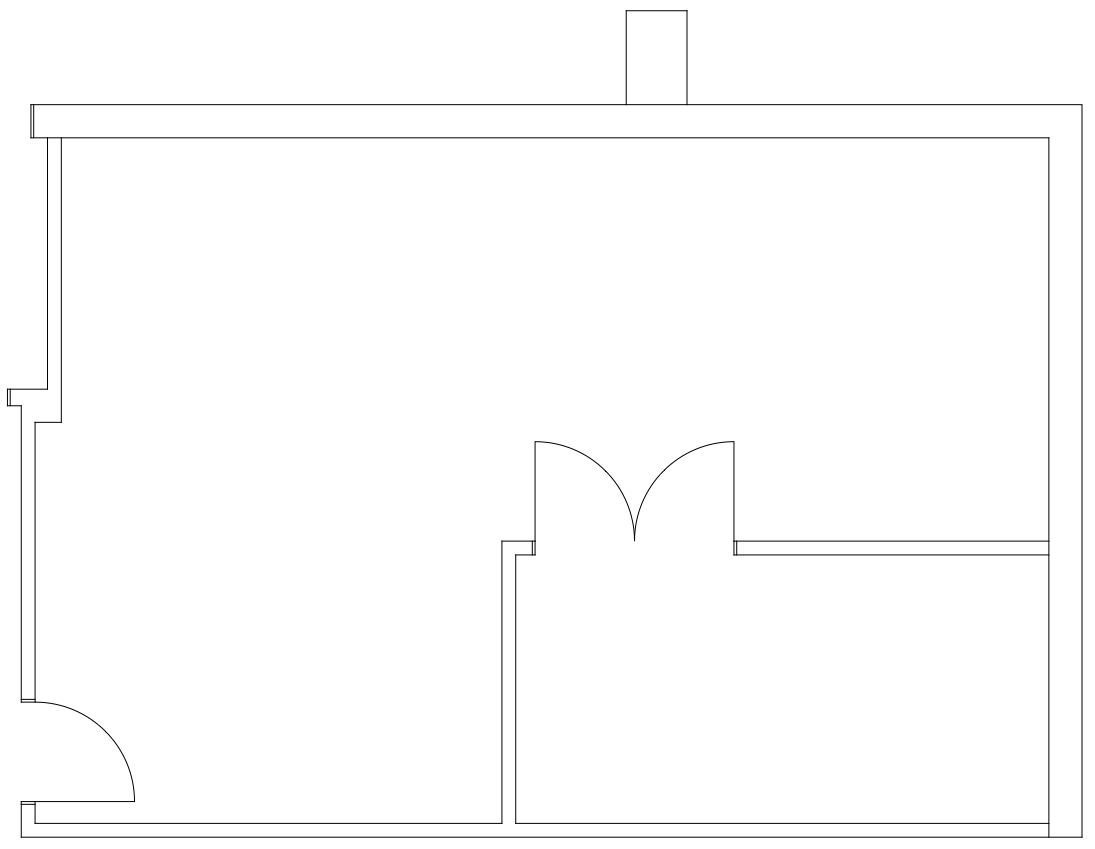 759 sq. ft. Available For Lease5601 S. Broadway – Suite 090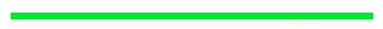 For Leasing Information Contact:Ken GoodGood Signature Management(720) 588-4663ken@goodsignature.comwww.goodsignature.com